«ΠΡΟΣΤΑΣΙΑ ΚΑΙ ΑΝΑΔΕΙΞΗ ΤΟΥ ΑΡΧΑΙΟΛΟΓΙΚΟΥ ΧΩΡΟΥ ΑΡΧΑΙΑΣ ΠΕΛΙΝΝΑΣ ΚΑΙ ΤΟΥ ΕΛΛΗΝΙΣΤΙΚΟΥ ΤΥΜΒΟΥ ΠΕΤΡΟΠΟΡΟΥ»Το έργο «ΠΡΟΣΤΑΣΙΑ ΚΑΙ ΑΝΑΔΕΙΞΗ ΤΟΥ ΑΡΧΑΙΟΛΟΓΙΚΟΥ ΧΩΡΟΥ ΑΡΧΑΙΑΣ ΠΕΛΙΝΝΑΣ ΚΑΙ ΤΟΥ ΕΛΛΗΝΙΣΤΙΚΟΥ ΤΥΜΒΟΥ ΠΕΤΡΟΠΟΡΟΥ» εντάχθηκε στο Επιχειρησιακό Πρόγραμμα «Περιφερειακό Επιχειρησιακό Πρόγραμμα Θεσσαλίας 2014-2020» με προϋπολογισμό 1.692.500,00€, με χρηματοδότηση από το Ευρωπαϊκό Ταμείο Περιφερειακής Ανάπτυξης και δικαιούχο την Εφορεία Αρχαιοτήτων Τρικάλων.Η πόλη της αρχαίας Πέλιννας και ο ελληνιστικός τύμβος Πετρόπορου βρίσκονται πλησίον της Ε.Ο. Λάρισας – Τρικάλων. Παρά την ιστορική τους αξία και τη στρατηγική τους θέση, σήμερα οι δυο αρχαιολογικοί χώροι παραμένουν αναξιοποίητοι. Οι προτεινόμενες επεμβάσεις θα συμβάλλουν στην προστασία των εν λόγω αρχαιοτήτων, στην ανάδειξη-διασύνδεση των δυο αρχαιολογικών χώρων και στην αναβάθμιση του περιβάλλοντος σε καίριο τμήμα της Ε.Ο. Με την ολοκλήρωση της προτεινόμενης πράξης θα δημιουργηθεί ένα πολιτιστικό τοπόσημο στο μέσο της διαδρομής των δύο αστικών κέντρων (Λάρισας και Τρικάλων), το οποίο θα αποτελεί αναπόσπαστο σταθμό της ΟΧΕ και θα συμβάλλει στην ανάπτυξη της ευρύτερης περιοχής. 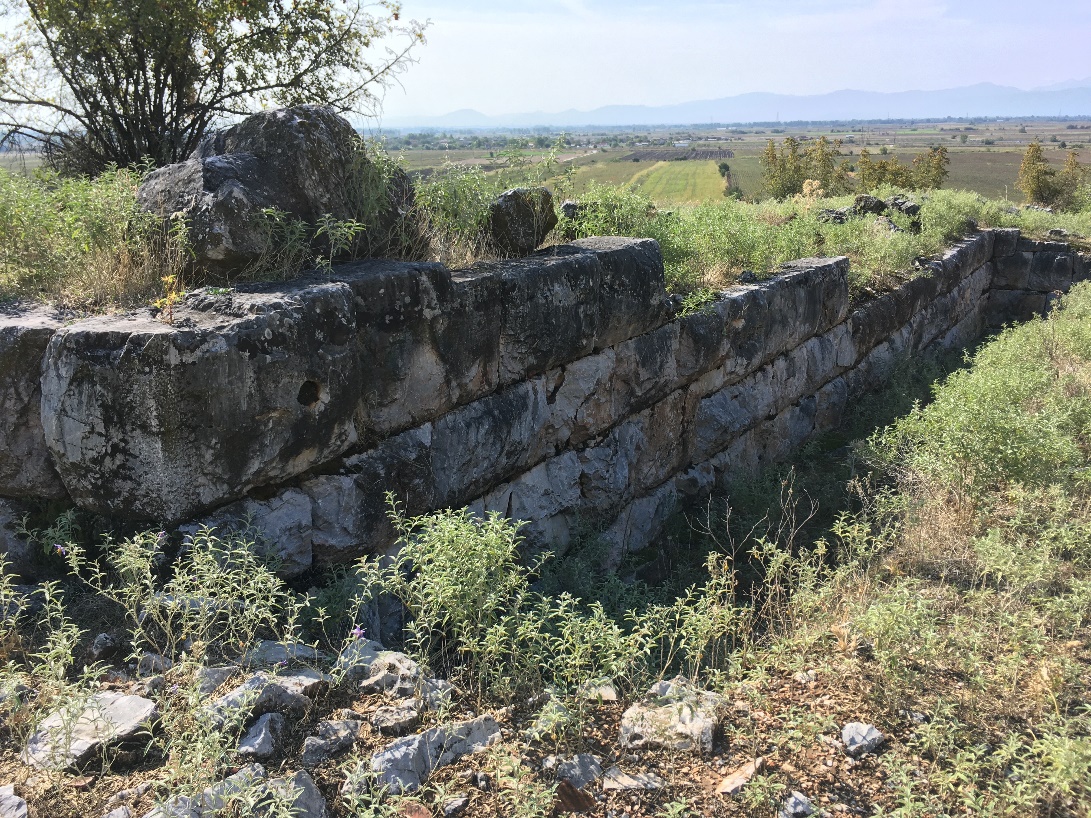 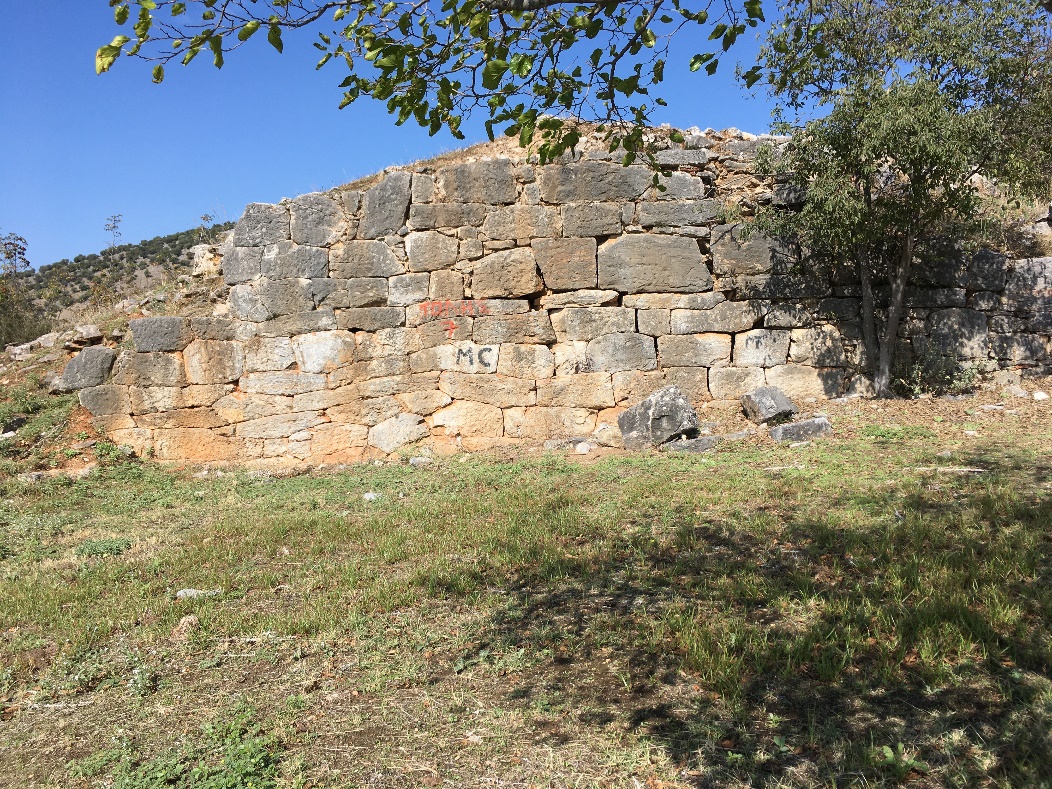 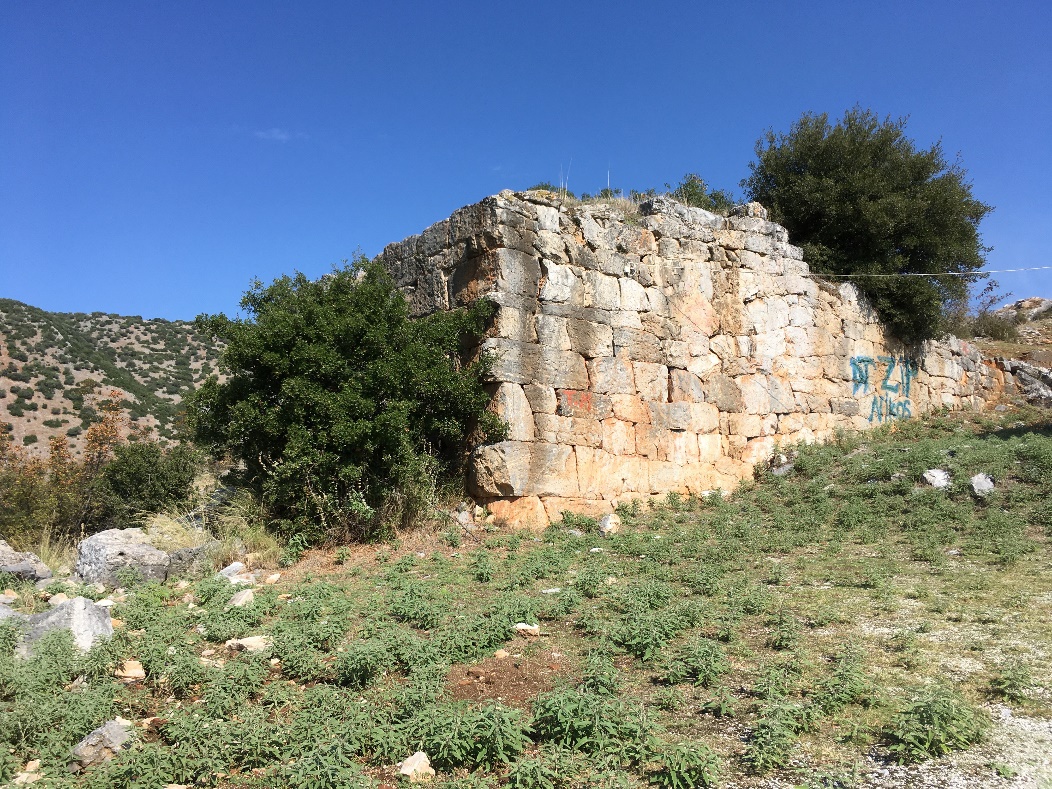 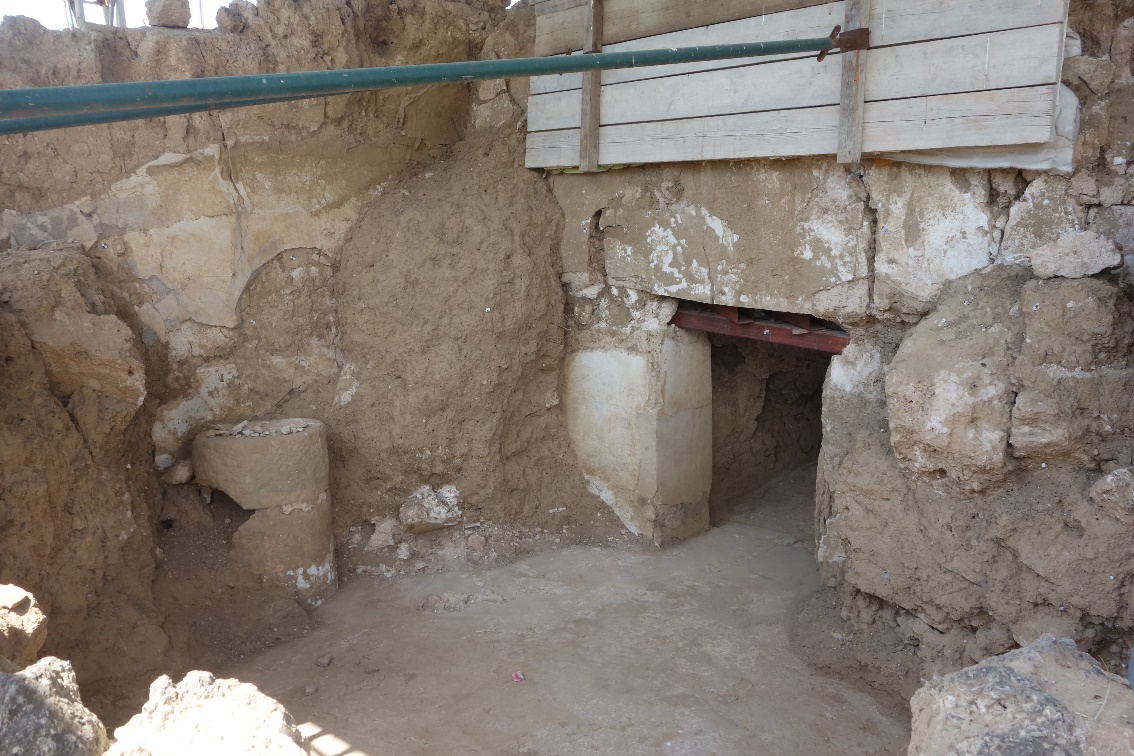 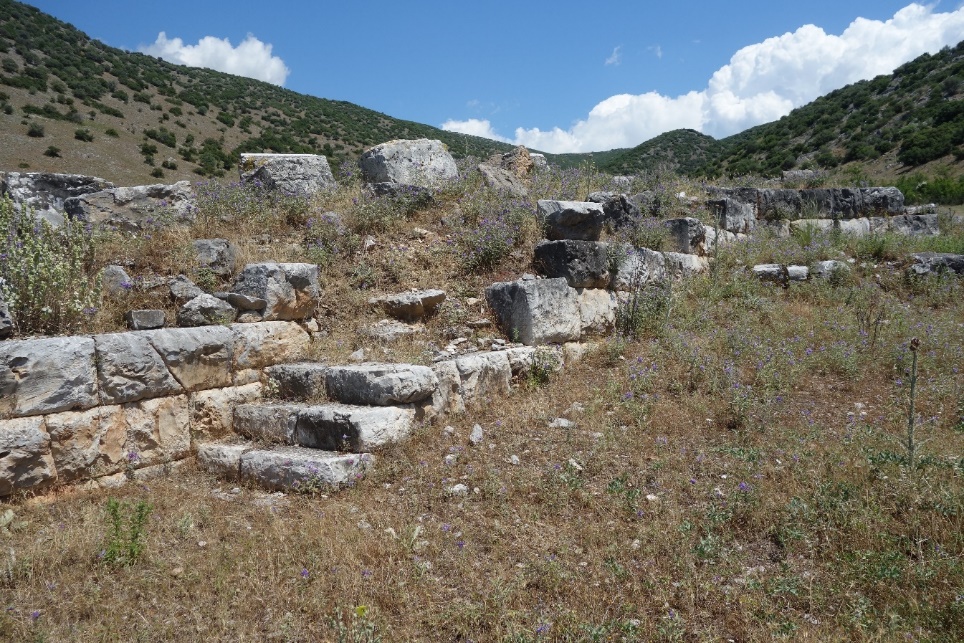 